Publicado en  el 24/01/2017 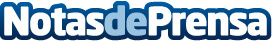 Protecció Civil manté activada l'alerta a causa del temporal marítimEl fort onatge es mantindrà durant el dia d’avui, més restringit a la meitat nord i amb menys intensitat. La situació de risc als rius i rieres de les comarques del litoral i prelitoral de Girona ha millorat, i no hi ha risc de desbordaments en aquests moments, tot i que els cabals es mantenen elevats en algunes zones
Datos de contacto:Nota de prensa publicada en: https://www.notasdeprensa.es/proteccio-civil-mante-activada-lalerta-a-causa Categorias: Cataluña Sector Marítimo http://www.notasdeprensa.es